附件1-1成都市装配式建筑工程设计施工图审查单体建筑装配率-自评表（对应：国标GB/T 51129-2017）填表说明：本表填写依据《装配式建筑评价标准》（GB/T 51129-2017）；评价指标分为三大类（Q1、Q2、Q3），共计11个评价项对应11个评价分值；项目中缺少的评价项在的“应用比例”栏注明“无”，“缺少评价项分值”填评价标准中该项评价分值满分。各项应用比例计算规则详见《装配式建筑评价标准》（GB/T 51129-2017）第4.0.1—4.0.13，各单体提供一份表中所填“应用比例”数据计算书。“竖向承件”评价项：仅主体混凝土结构计算q1a，主体钢结构或木结构q1a计30分。评价标准评价标准评价标准评价标准评价标准评价标准项目信息项目信息项目信息项目信息项目信息项目信息《装配式建筑评价标准》（GB/T 51129-2017）《装配式建筑评价标准》（GB/T 51129-2017）《装配式建筑评价标准》（GB/T 51129-2017）《装配式建筑评价标准》（GB/T 51129-2017）《装配式建筑评价标准》（GB/T 51129-2017）《装配式建筑评价标准》（GB/T 51129-2017）项目名称项目名称项目名称表4.0.1装配式建筑评分表表4.0.1装配式建筑评分表表4.0.1装配式建筑评分表表4.0.1装配式建筑评分表表4.0.1装配式建筑评分表表4.0.1装配式建筑评分表子项名称（单体编号）子项名称（单体编号）子项名称（单体编号）指标分类评价项评价项评价要求(应用比例)评价项分值最低分值应用比例（%）应用比例（%）评价项得分值缺少评价项分值指标分类得分值缺少评价项分值总和主体结构Q1（50分）竖向构件柱、支撑、承重墙、延性墙板等35%～80%20～3020q1aQ1=Q4=主体结构Q1（50分）竖向构件主体钢结构或木结构-----3020---Q1=Q4=主体结构Q1（50分）水平构件梁、板、楼梯、阳台、空调板等70%～80%10～2020q1bQ1=Q4=围护墙和内隔墙Q2（20分）非承重围护墙非砌筑非承重围护墙非砌筑≥80%510q2aQ2=Q4=围护墙和内隔墙Q2（20分）围护墙与保温、隔热、装饰一体化围护墙与保温、隔热、装饰一体化50%～80%2～510q2bQ2=Q4=围护墙和内隔墙Q2（20分）内隔墙非砌筑内隔墙非砌筑≥50%510q2cQ2=Q4=围护墙和内隔墙Q2（20分）内隔墙与管线、装修一体化内隔墙与管线、装修一体化50%～80%2～510q2dQ2=Q4=装修设备管线Q3（30分）全装修全装修满足66---Q3=Q4=装修设备管线Q3（30分）干式工法的楼面、地面干式工法的楼面、地面≥70%6q3aQ3=Q4=装修设备管线Q3（30分）集成厨房集成厨房70%～90%3～6q3bQ3=Q4=装修设备管线Q3（30分）集成卫生间集成卫生间70%～90%3～6q3cQ3=Q4=装修设备管线Q3（30分）管线分离管线分离50%～70%4～6q3dQ3=Q4=单体装配率计算公式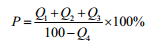 50%单体装配率单体装配率单体装配率单体装配率评价等级A级（单体装配率60%~75%）AA级（单体装配率 76%~90%）AAA级（单体装配率≥91%）A级（单体装配率60%~75%）AA级（单体装配率 76%~90%）AAA级（单体装配率≥91%）A级（单体装配率60%~75%）AA级（单体装配率 76%~90%）AAA级（单体装配率≥91%）A级（单体装配率60%~75%）AA级（单体装配率 76%~90%）AAA级（单体装配率≥91%）A级（单体装配率60%~75%）AA级（单体装配率 76%~90%）AAA级（单体装配率≥91%）A级□ AA级□AAA级□A级□ AA级□AAA级□A级□ AA级□AAA级□A级□ AA级□AAA级□A级□ AA级□AAA级□A级□ AA级□AAA级□备注：备注：备注：备注：备注：备注：项目设计负责人（签字）：设计单位（签章）年月日项目设计负责人（签字）：设计单位（签章）年月日项目设计负责人（签字）：设计单位（签章）年月日项目设计负责人（签字）：设计单位（签章）年月日项目设计负责人（签字）：设计单位（签章）年月日项目设计负责人（签字）：设计单位（签章）年月日